 КАРАР                                                                               РЕШЕНИЕОб утверждении Положения «Об оплате труда лиц, занимающих должности и рабочие профессии, не отнесенные к муниципальным должностям, и осуществляющих техническое обеспечение деятельности Администрации сельского поселения Ивановский сельсовет муниципального района Хайбуллинский район Республики Башкортостан В соответствии со статьей 135 Трудового кодекса Российской Федерации и Постановлением Правительства Республики Башкортостан от 19.10.2018 № 506 «Об оплате труда работников, занимающих должности и профессии, не отнесенные к должностям государственной гражданской службы Республики Башкортостан, и осуществляющих техническое обеспечение деятельности исполнительных органов государственной власти Республики Башкортостан» Совет  сельского поселения Ивановский сельсовет муниципального района Хайбуллинский район Республики БашкортостанР Е Ш И Л:1. Утвердить Положение «Об оплате труда лиц, занимающих должности и рабочие профессии, не отнесенные к муниципальным должностям, и осуществляющих техническое обеспечение деятельности Администрации сельского поселения Ивановский сельсовет муниципального района Хайбуллинский район Республики Башкортостан» (Приложение).2. Решение Совета "Об утверждении Положения об оплате труда лиц занимающих должности и рабочие профессии, не отнесенные к муниципальным должностям,и осуществляющих техническое обеспечение органов местного самоуправления  сельского поселения Ивановский сельсовет муниципального района Хайбуллинский район Республики Башкортостан" от 25.12.2014№Р-25/147 считать утратившим силу.3. Настоящее решение вступает в силу со дня подписания и распространяется на правоотношения, возникшие с 1 сентября 2018 года.Глава сельского поселения                                      О.А.Андреев с.Ивановка				№ 25/11003 сентября 2018г.Приложение к Решению Совета СП Ивановский сельсоветмуниципального района Хайбуллинский район Республики Башкортостан03 сентября 2018г. № Р-25/110Положение «Об оплате труда лиц, занимающих должности и рабочие профессии, не отнесенные к муниципальным должностям, и осуществляющих техническое обеспечение деятельности Администрации сельского поселения Ивановский сельсовет муниципального района Хайбуллинский район Республики Башкортостан 1. Оплата труда работников, занимающих должности и рабочие профессии, не отнесенные к муниципальным должностям, и осуществляющих техническое обеспечение деятельности органов местного самоуправления, устанавливается в пределах размеров, установленных для оплаты труда работников, занимающих должности, не отнесенные к государственным должностям, и осуществляющих техническое обеспечение деятельности органов государственной власти Республики Башкортостан (министерств, государственных комитетов и ведомств).2. Оплата труда работников состоит из: а) должностного оклада, б) тарифной ставки; в) надбавок к должностному окладу (тарифной ставке):- за выслугу лет руководителям, специалистам и служащим;- за сложность, напряженность и высокие достижения в труде;- за классность;г) районного коэффициента; д) премий по результатам работы; е) материальной помощи;ж) доплат к должностному окладу (тарифной ставке).3. Размеры должностных окладов (тарифных ставок) работникам и специалистам устанавливаются согласно приложению.4. Работникамвыплачиваются:премии по результатам работы (размер премий определяется исходя из результатов деятельности работника и максимальными размерами не ограничивается);материальная помощь;руководителям, специалистам и служащим:ежемесячная надбавка к должностному окладу за сложность, напряженность и высокие достижения в труде в размере от 70 до 100 процентов должностного оклада;ежемесячная надбавка за выслугу лет к должностному окладу в следующих размерах:рабочим - ежемесячная надбавка за сложность и напряженность в размере от 100 до 150 процентов тарифной ставки;водителям - ежемесячная надбавка за сложность и напряженность в размере от 70 до 100 процентов тарифной ставки.Условия выплаты ежемесячной надбавки за сложность, напряженность и высокие достижения в труде устанавливаются главой  Администрации сельского поселения Ивановский сельсовет муниципального района Хайбуллинский район Республики Башкортостан, в которых работник осуществляет трудовую деятельность.Ежемесячные надбавки к должностному окладу за выслугу лет руководителям, специалистам и служащим начисляются на должностной оклад.5. При утверждении фондов оплаты труда Администрации  сельского поселения Ивановский сельсовет муниципального района Хайбуллинский район Республики Башкортостан сверх суммы средств, направляемых для выплаты должностных окладов, тарифных ставок работникам с учетом районного коэффициента, предусматриваются средства на выплату (в расчете на год):1) ежемесячных надбавок к должностным окладам и тарифным ставкам:а) руководителям, специалистам и служащим:за сложность, напряженность и высокие достижения в труде - в размере 8,5-кратной суммы должностных окладов работников с учетом районного коэффициента;за выслугу лет - в размере 3-кратной суммы должностных окладов работников с учетом районного коэффициента;б) рабочим за сложность и напряженность - в размере 16-кратной суммы тарифных ставок соответствующих работников с учетом районного коэффициента;в) водителям за сложность и напряженность - в размере 10-кратной суммы тарифных ставок соответствующих работников с учетом районного коэффициента;2) премий по результатам работы:а) руководителям, специалистам и служащим - в размере 4-кратной суммы должностных окладов соответствующих работников с учетом районного коэффициента;б) рабочим и водителям - в размере 6-кратной суммы тарифных ставок соответствующих работников с учетом установленных надбавок, доплат и районного коэффициента;3) материальной помощи - в размере 2-кратной суммы должностных окладов и тарифных ставок работников;4) установленных настоящим Положением надбавок и доплат по другим основаниям.6. Работникам сохраняется размер ежемесячной надбавки к должностному окладу за выслугу лет в органах местного самоуправления (в том числе и при переводе работника в другой орган, в котором осуществляется муниципальная служба Республики Башкортостан), если ее размер выше надбавки, устанавливаемой при введении условий оплаты труда в соответствии с настоящим Положением.7. Премирование работников и оказание им материальной помощи осуществляются в соответствии с положением о материальном стимулировании труда сотрудников, главой сельского поселения Ивановский сельсовет  муниципального района Хайбуллинский район Республики Башкортостан, в котором работник осуществляет трудовую деятельность.8. Рабочим и водителям устанавливаются следующие надбавки и доплаты, средства для выплаты которых предусматриваются при утверждении фондов оплаты труда с учетом фактически назначенных размеров:а) доплаты:работникам охраны за работу в ночное время (с 22.00 до 6.00) - в размере 50 процентов часовой тарифной ставки;водителям служебных легковых автомобилей за ненормированный рабочий день - в размере 50 процентов месячной тарифной ставки;б) надбавки:водителям автомобилей за отработанное в качестве водителя время в следующих размерах:водителям 2-го класса - 25 процентов месячной тарифной ставки;водителям 1-го класса - 50 процентов месячной тарифной ставки;уборщикам производственных и служебных помещений за использование в работе дезинфицирующих средств - в размере 10 процентов месячной тарифной ставки.9. Работникам, занятым на работах с вредными и (или) опасными условиями труда, по результатам специальной оценки условий труда на рабочих местах производится повышение оплаты труда в размере не менее 4 процентов тарифной ставки (должностного оклада), установленной для различных видов работ с нормальными условиями труда. Если по итогам специальной оценки условий труда рабочее место признается безопасным, то повышение оплаты труда не производится.При реализации компенсационных мер по оплате труда в отношении работников, занятых на работах с вредными и (или) опасными условиями труда, порядок и условия осуществления таких мер не могут быть ухудшены, а размеры снижены по сравнению с порядком, условиями и размерами фактически реализуемых в отношении указанных работников компенсационных мер по оплате труда по состоянию на 1 января 2014 года при условии сохранения соответствующих условий труда на рабочем месте, явившихся основанием для назначения реализуемых компенсационных мер, до подтверждения улучшения условий груда на данных рабочих местах результатами проведения специальной оценки условий труда.В случае, если до 1 января 2014 года в отношении рабочих мест была проведена аттестация рабочих мест по условиям труда, для установления работникам компенсаций по оплате труда используются результаты данной аттестации до истечения срока ее действия.10. При совмещении профессий (должностей), расширении зон обслуживания, увеличении объема работы или исполнении обязанностей временно отсутствующего работника без освобождения от работы, определенной трудовым договором, работнику производится доплата.Размер доплаты устанавливается по соглашению сторон трудового договора с учетом содержания и (или) объема дополнительной работы.Выплаты указанных доплат осуществляются за счет экономии по фонду оплаты труда.11. Премии рабочим и водителям начисляются с учетом районного коэффициента, всех надбавок и доплат.Приложение к положению «Об оплате труда лиц, замещающих должности и рабочие профессии, не отнесенные к муниципальным должностям, и осуществляющихтехническое обеспечение деятельности Администрации муниципального района Хайбуллинский район Республики Башкортостан и Месячные тарифные ставки рабочих и водителей,осуществляющих техническое обеспечение деятельностиАдминистрации  сельского поселения Ивановский сельсоветмуниципального района Хайбуллинский район Республики Башкортостан Наименование профессий				должностные оклады								(тарифные ставки, рубли)Водитель 5 разряда							3495Уборщик  помещений							3246БАШКОРТОСТАН РЕСПУБЛИКАҺЫХӘЙБУЛЛА РАЙОНЫМУНИЦИПАЛЬ РАЙОНЫИВАНОВКА АУЫЛ СОВЕТЫАУЫЛ БИЛӘМӘҺЕХАКИМИӘТЕ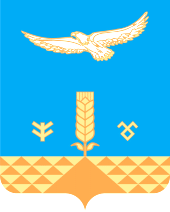 АДМИНИСТРАЦИЯСЕЛЬСКОГО ПОСЕЛЕНИЯИВАНОВСКИЙ СЕЛЬСОВЕТМУНИЦИПАЛЬНОГО РАЙОНАХАЙБУЛЛИНСКИЙ РАЙОНРЕСПУБЛИКИ БАШКОРТОСТАН       При стаже работы                   Размер надбавки (в процентах) от 3 до 8 лет                                        10                 свыше 8 лет до 13 лет                                15                 свыше 13 лет до 18 лет                               20                 свыше 18 лет до 23 лет                               25                 свыше 23 лет                                         30                 